Tööde albumRestaureerimis protokollEva Sandra Uustal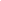 Teostaja nimiTudeng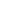 AmetinimetusTartu Kõrgem Kunstikool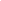 Tööde läbiviimise koht (asutus/osakond)Annes Hermann/meister/TKK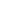 Juhendaja /ametinimetus/asutusObjekti andmedKonserveerimistööde ülesanne/eesmärkObjekti iseloomustus Objekti seisund enne konserveerimist Konserveerimistööde kava Konserveerimistööde kirjeldusTeostatud töödIllustratiivne materjal (fotod, skeemid jne)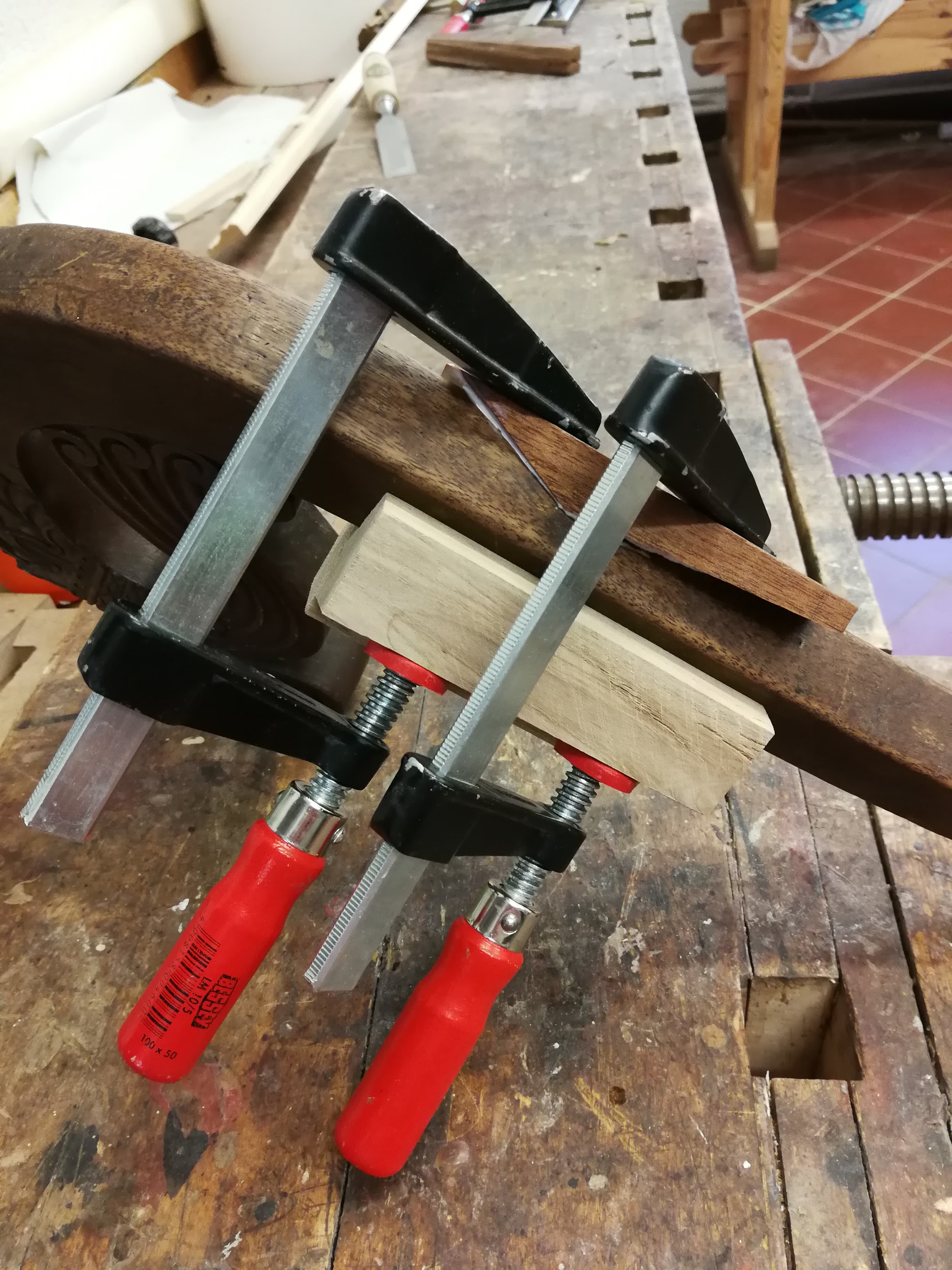 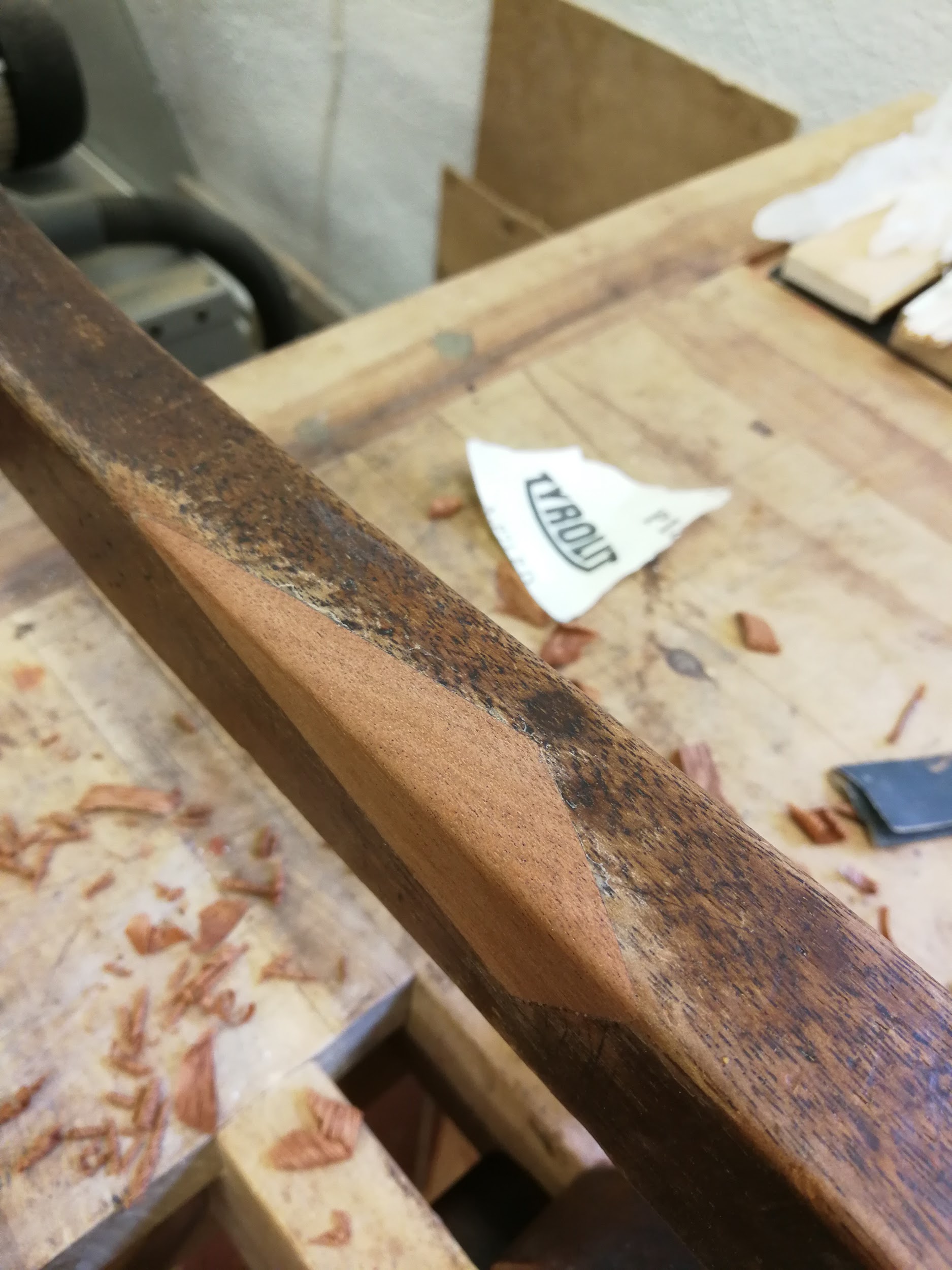 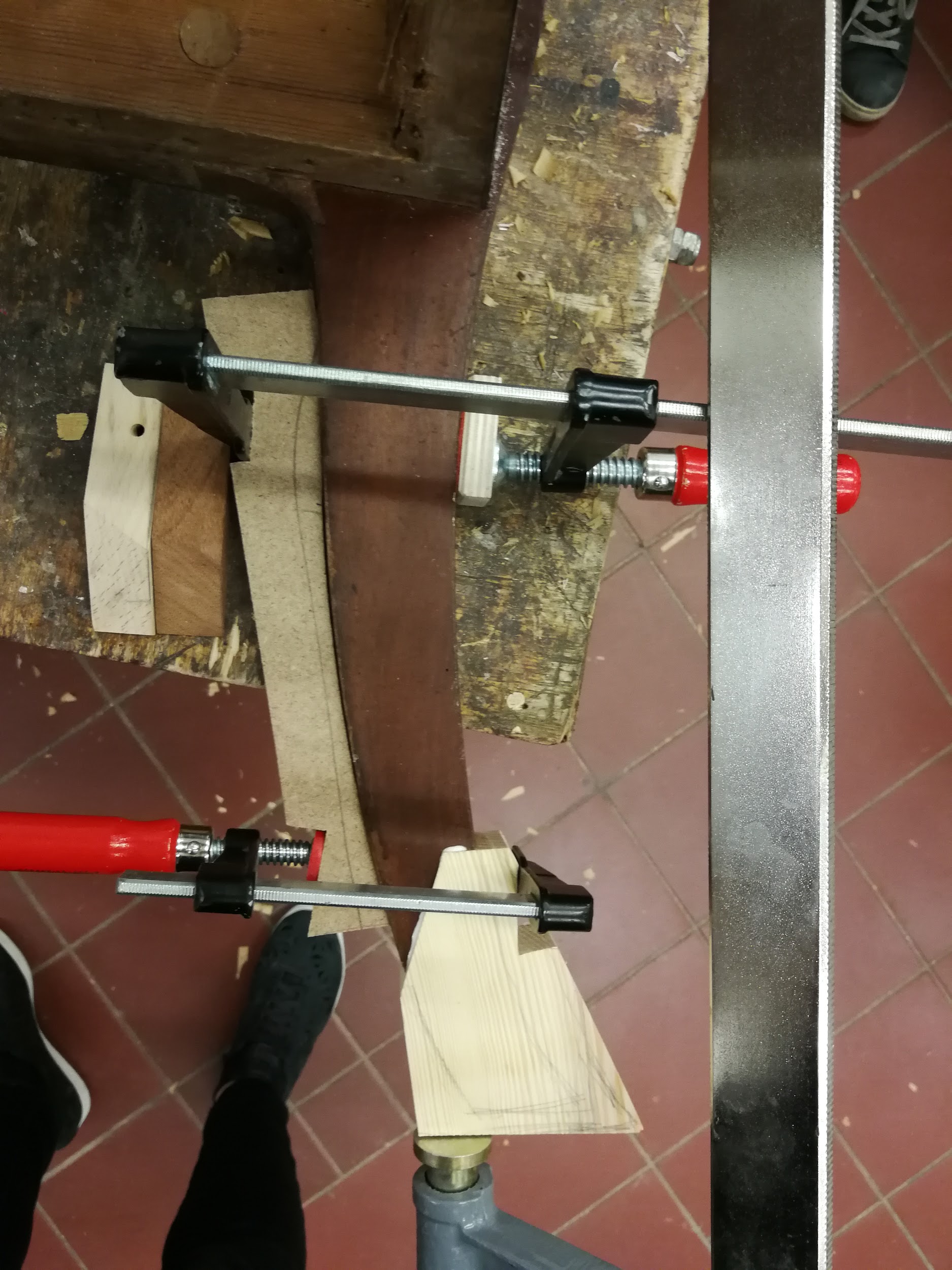 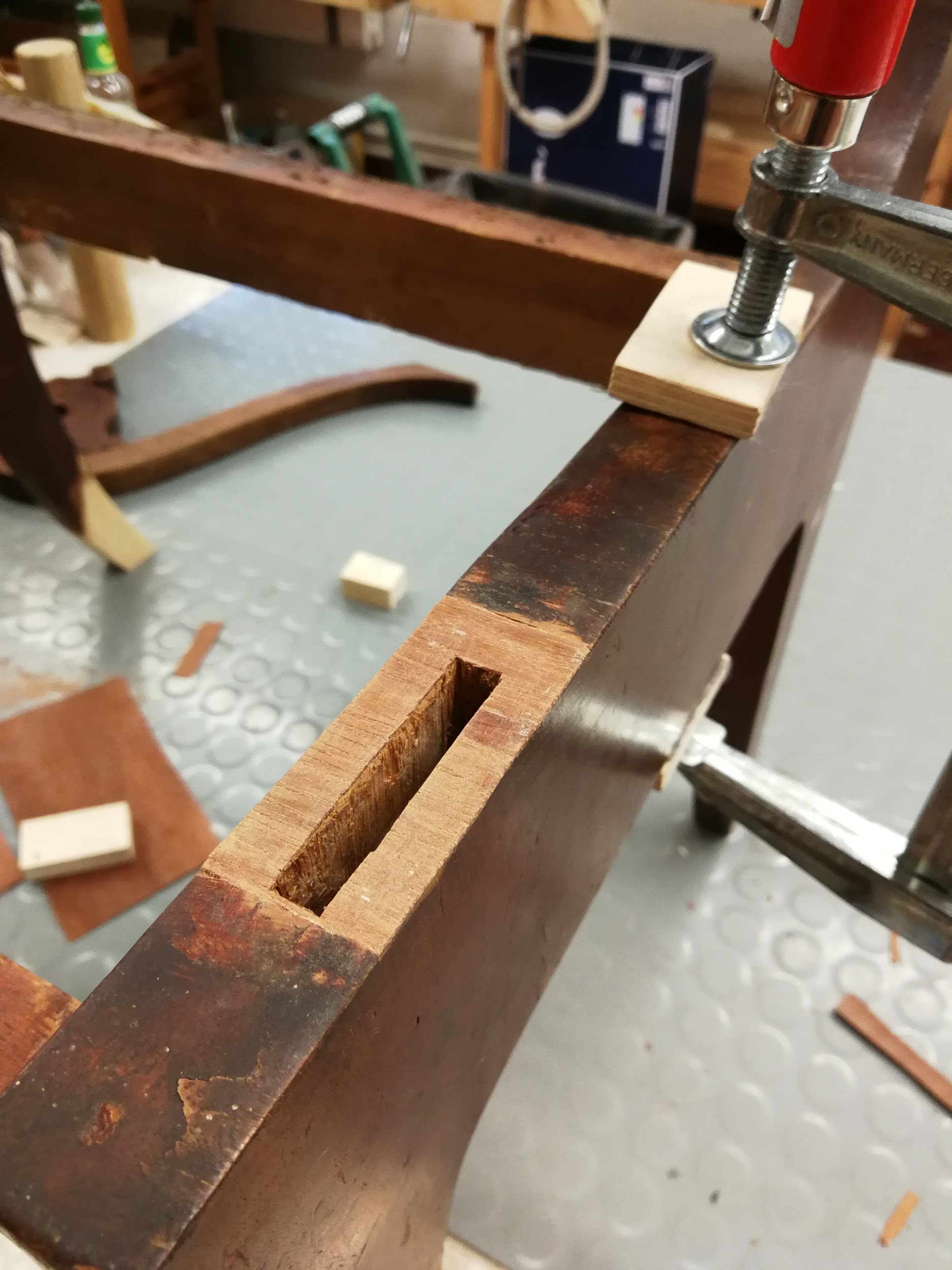 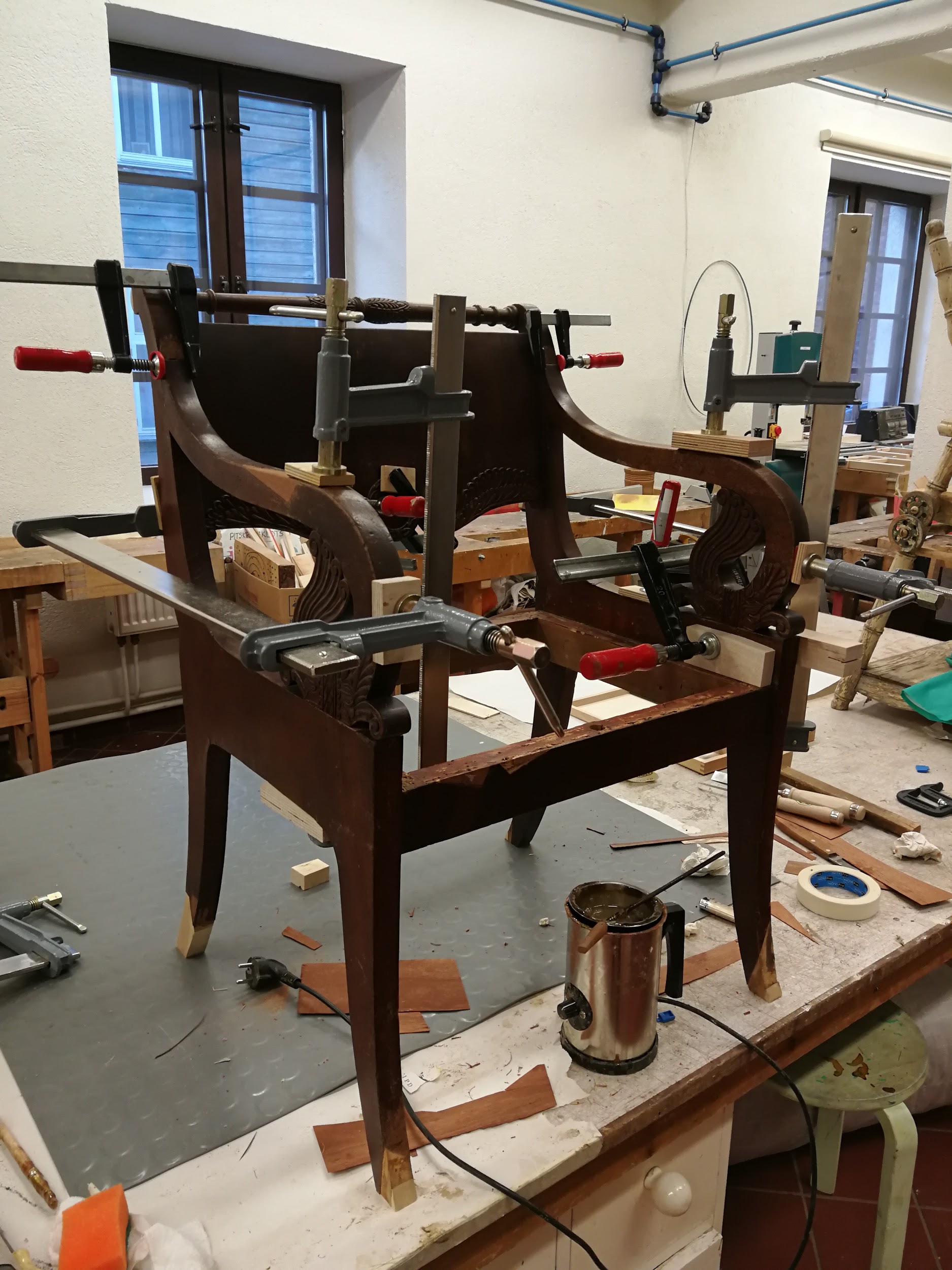 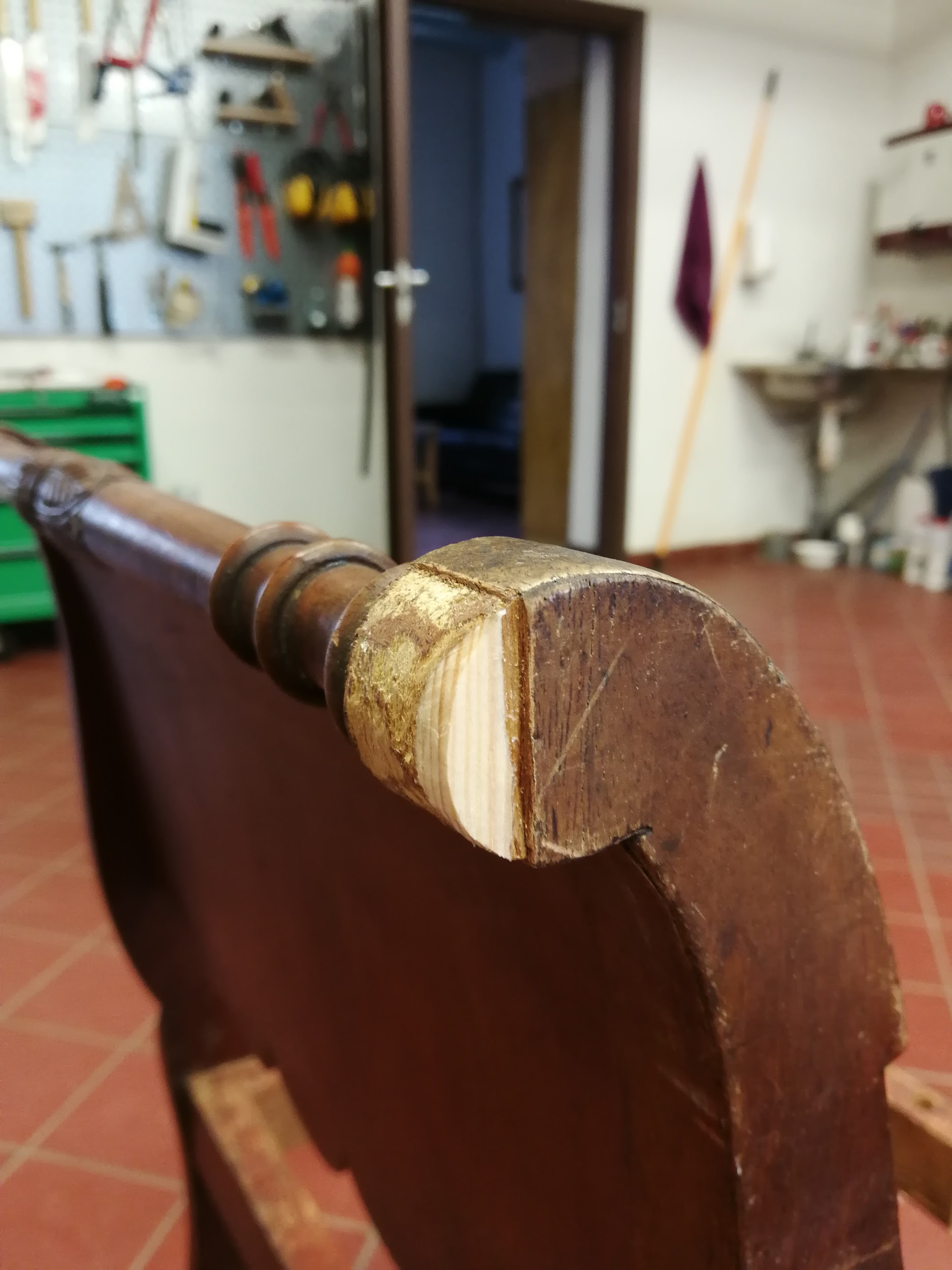 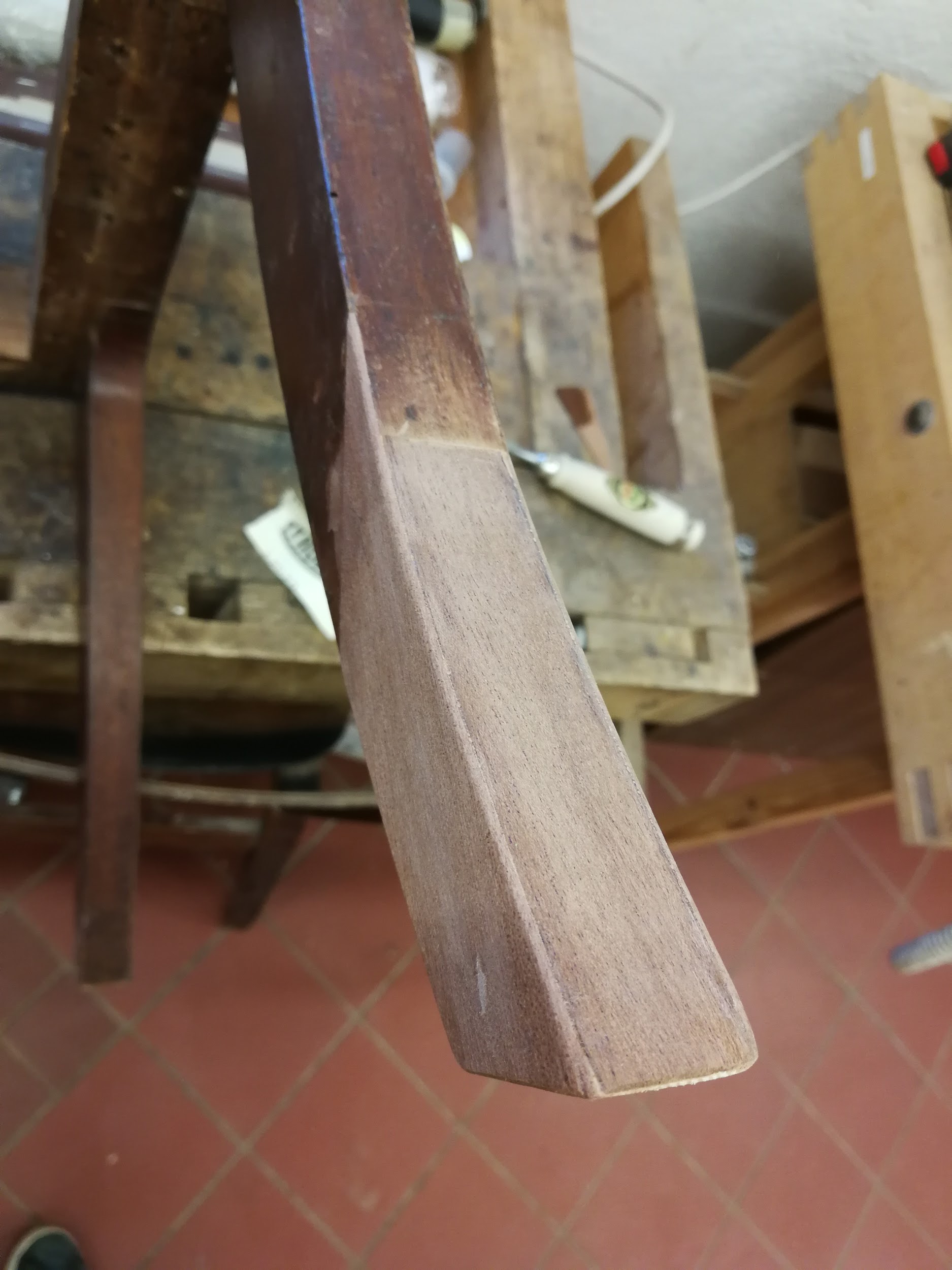 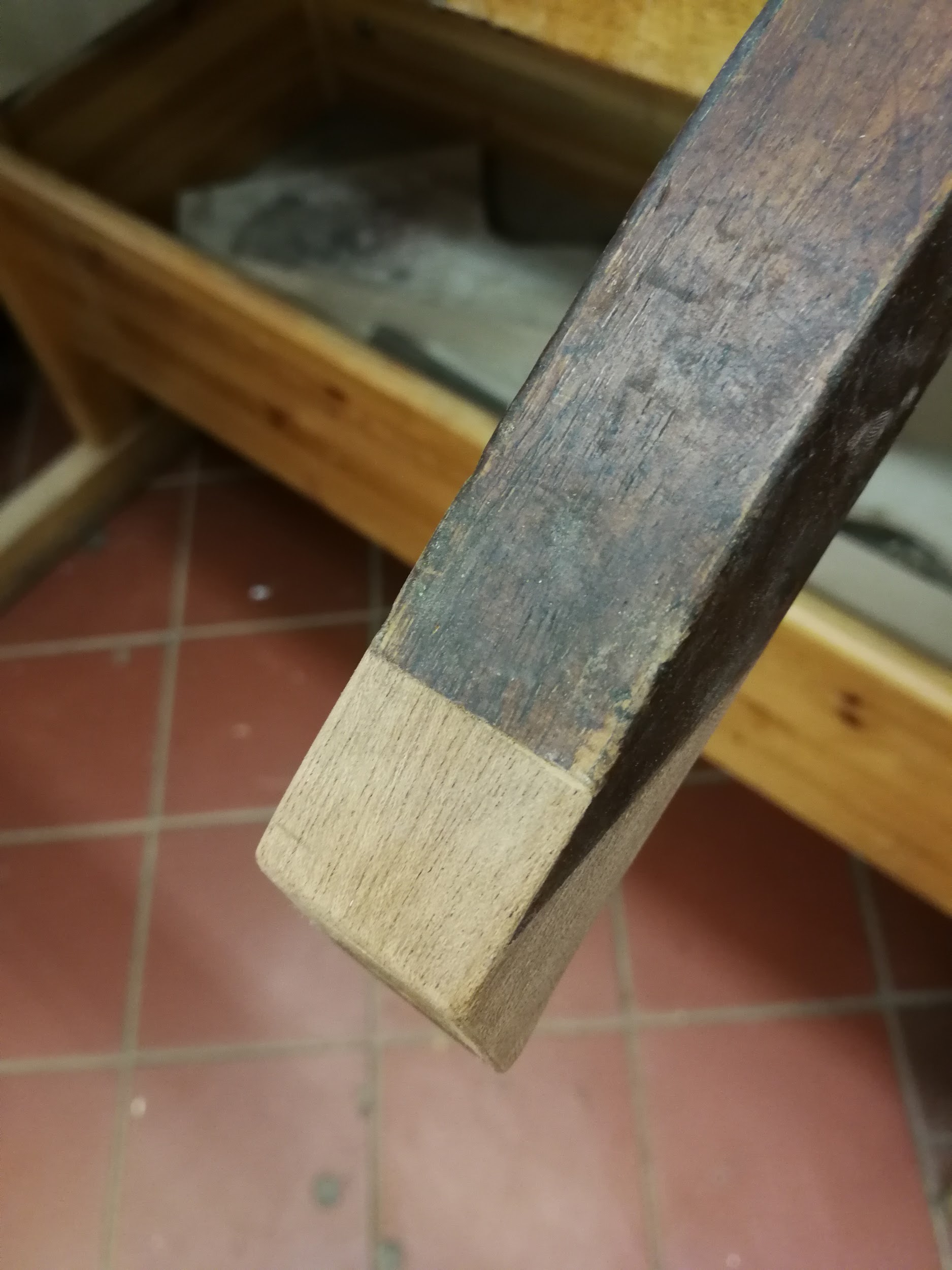 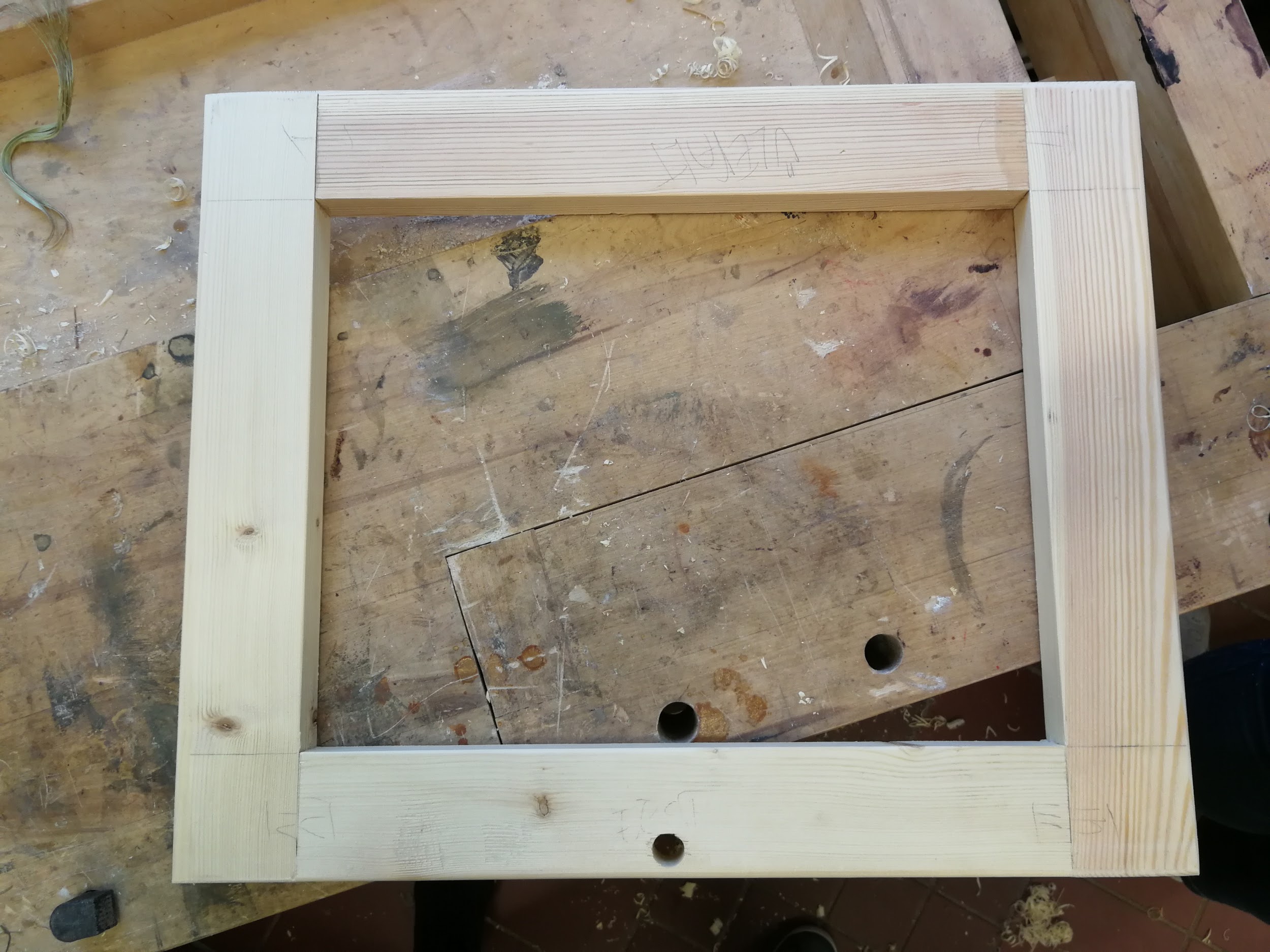 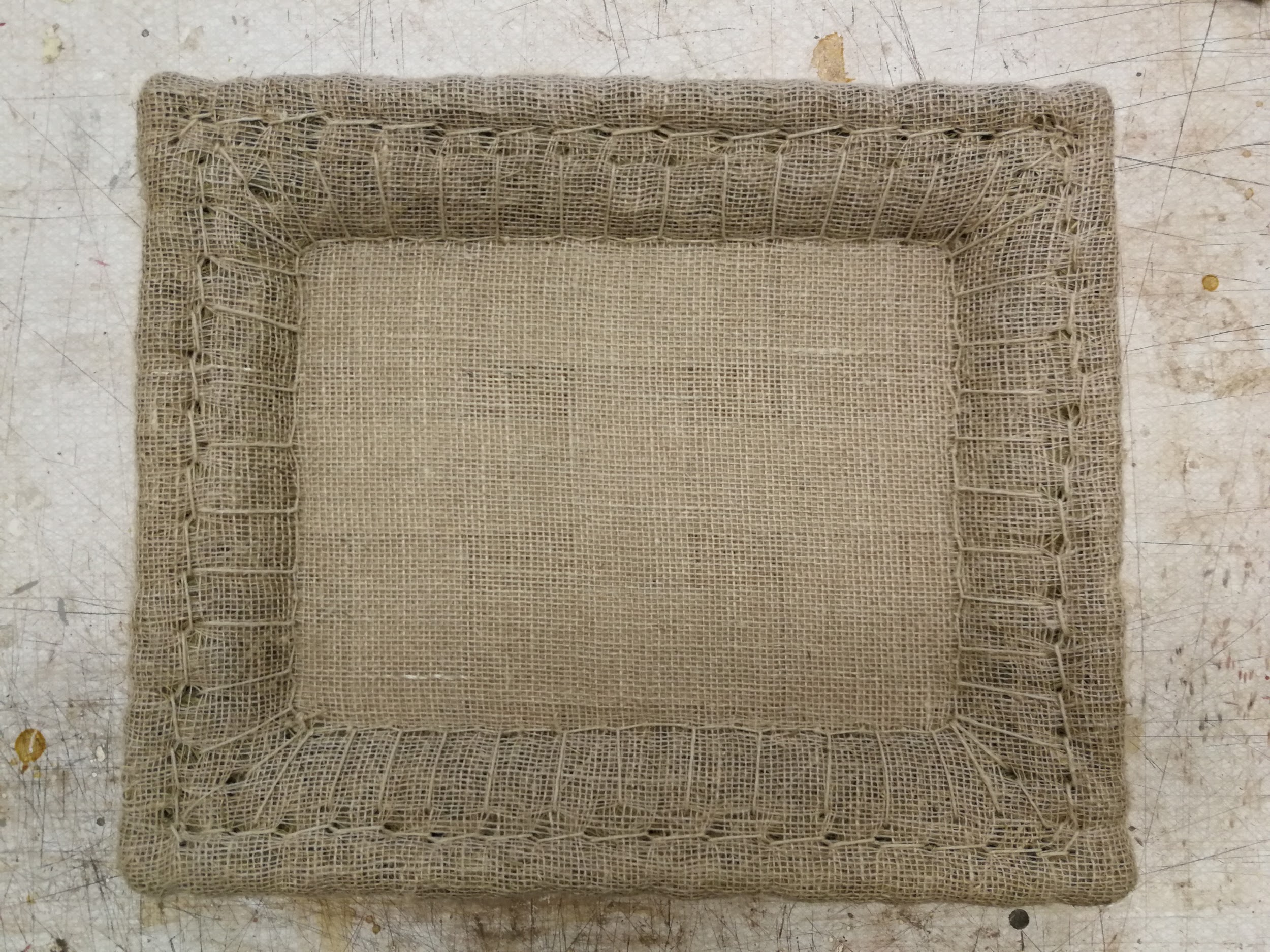 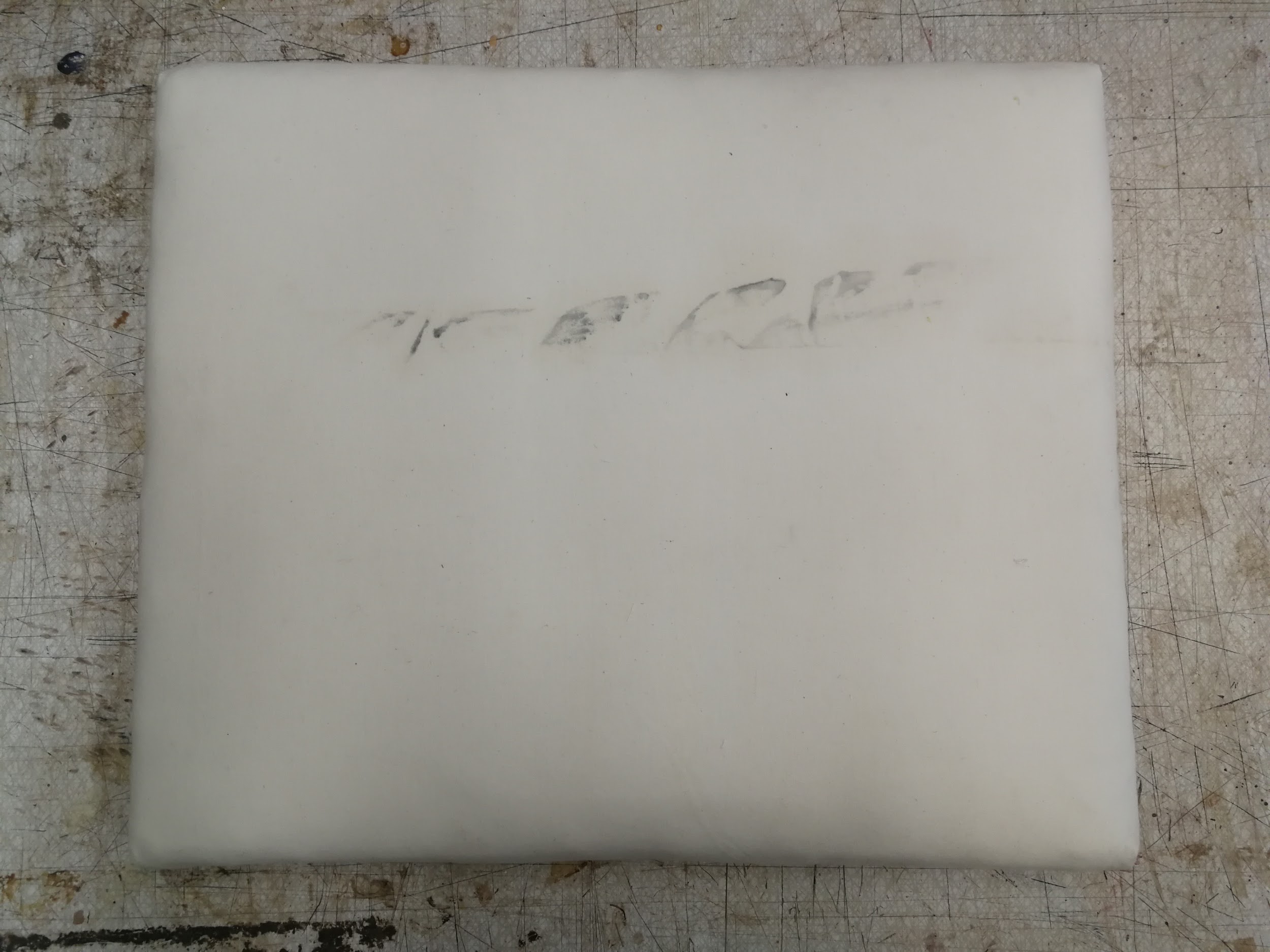 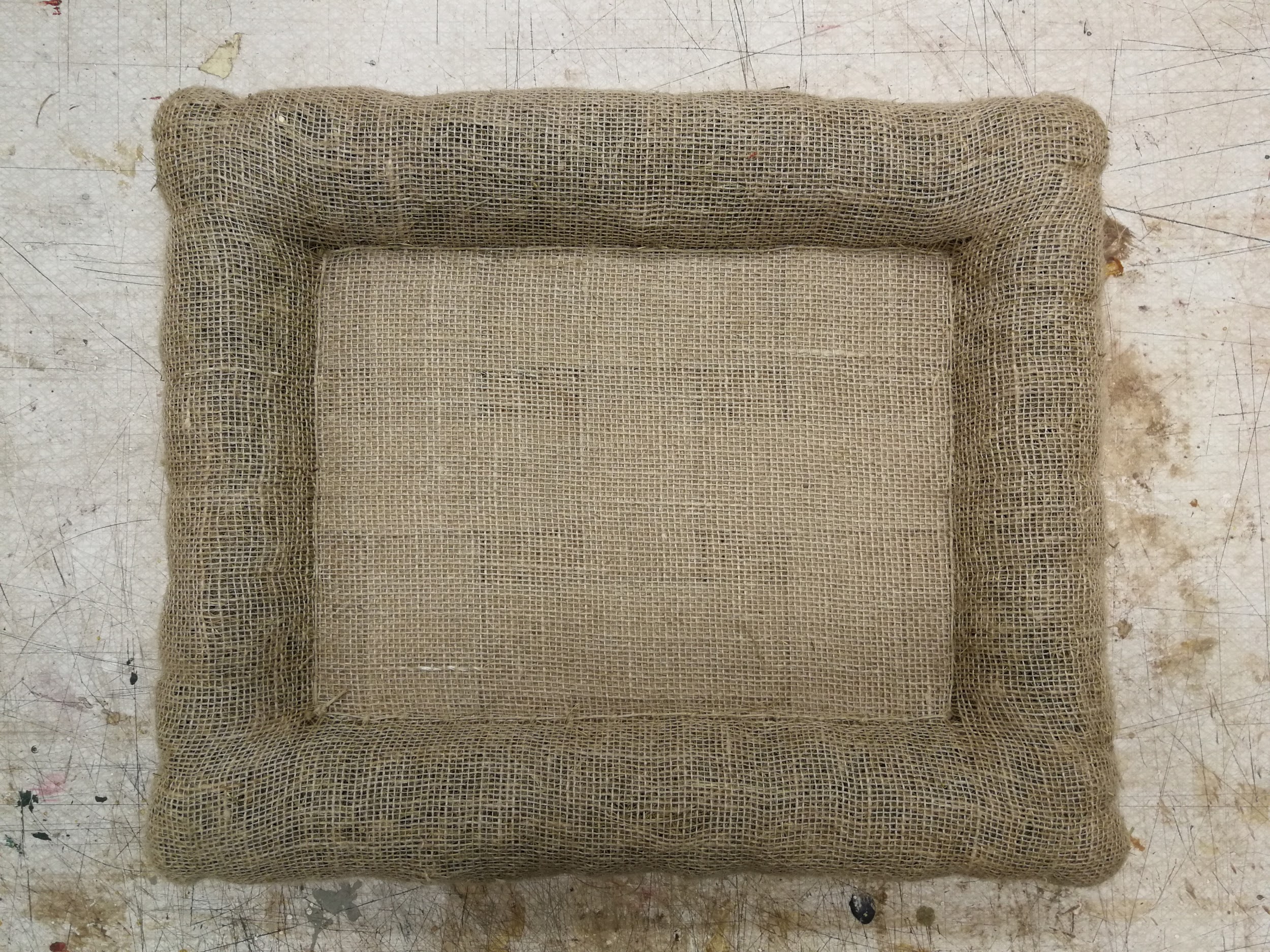 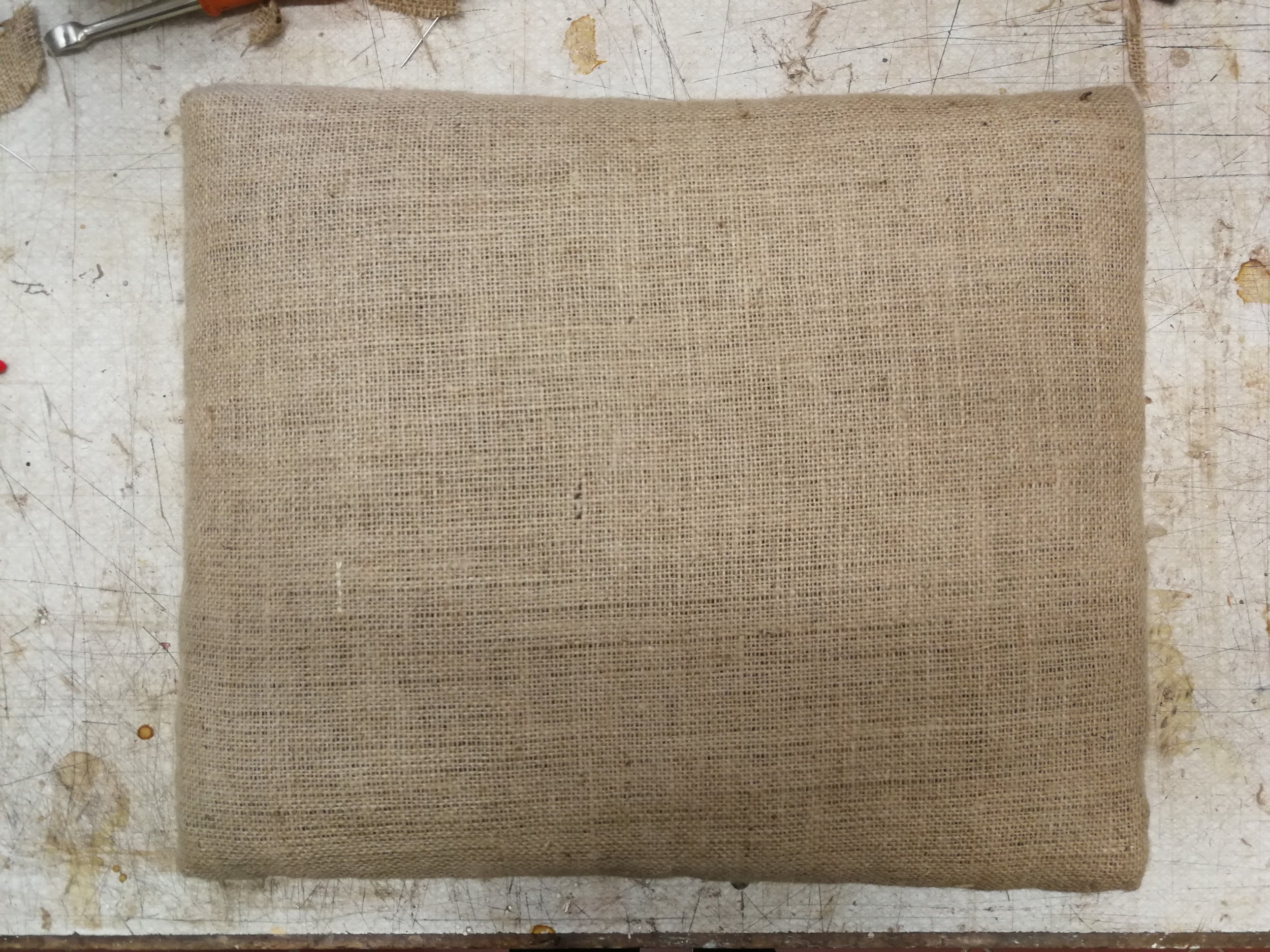 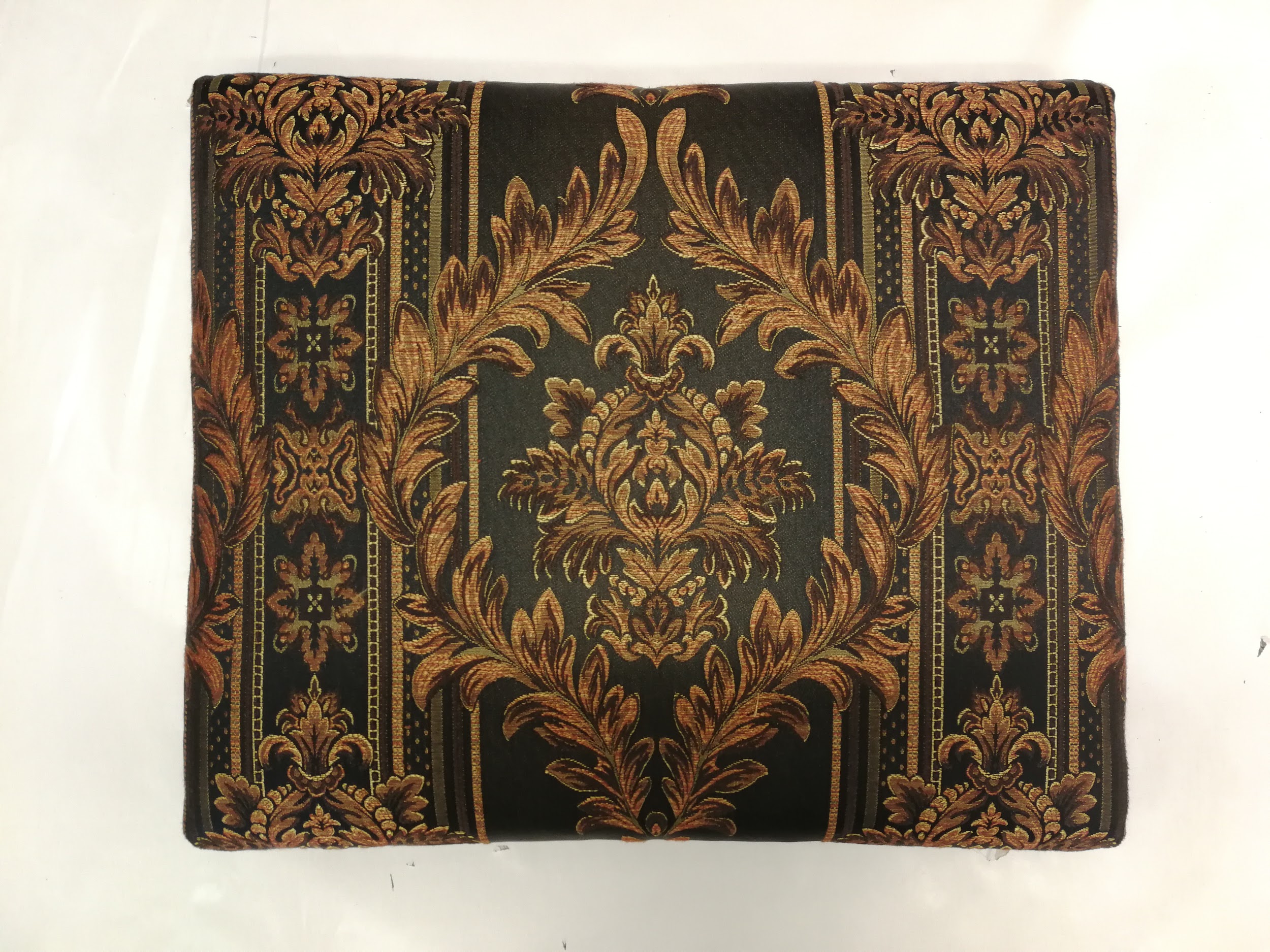 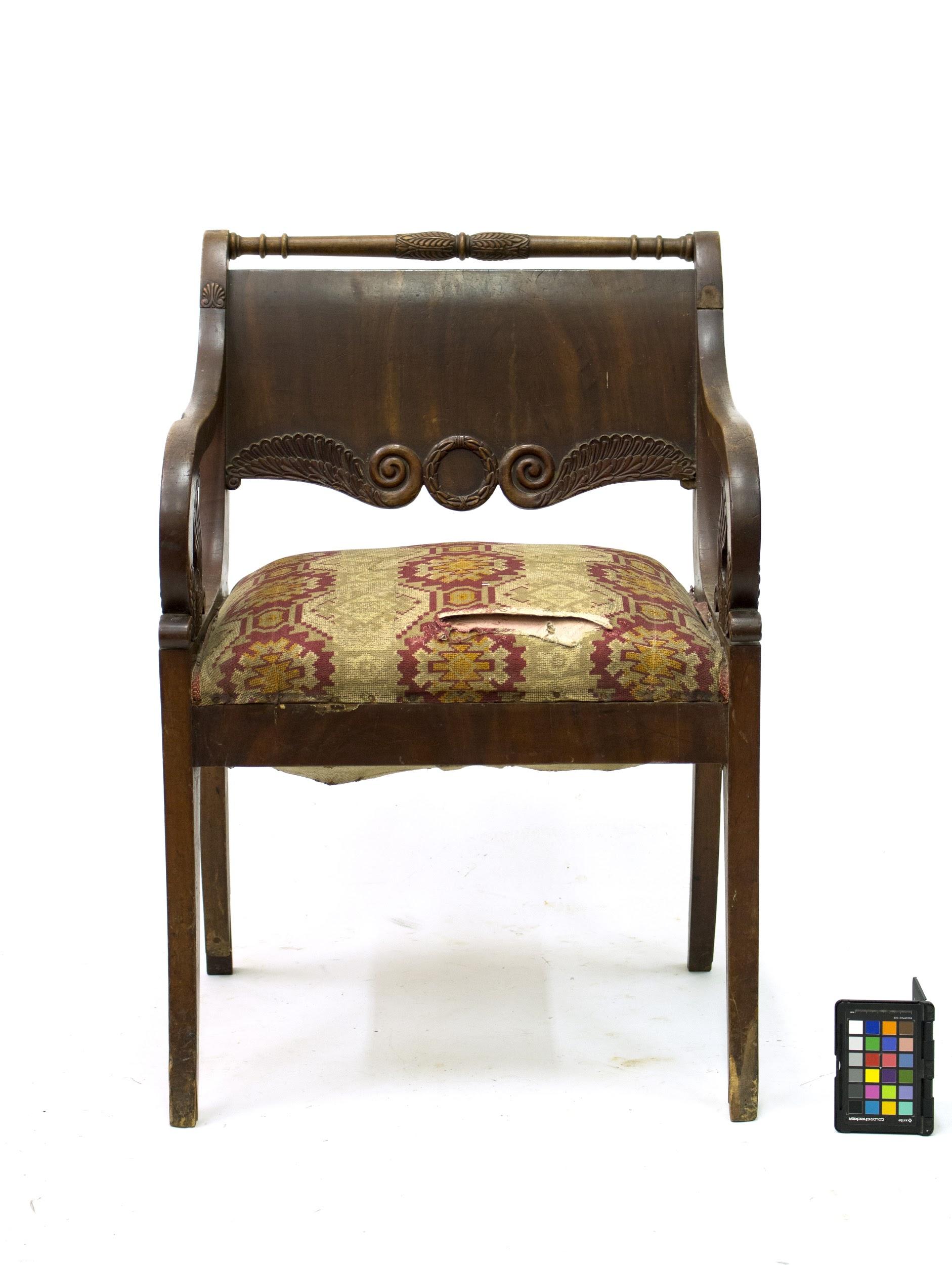 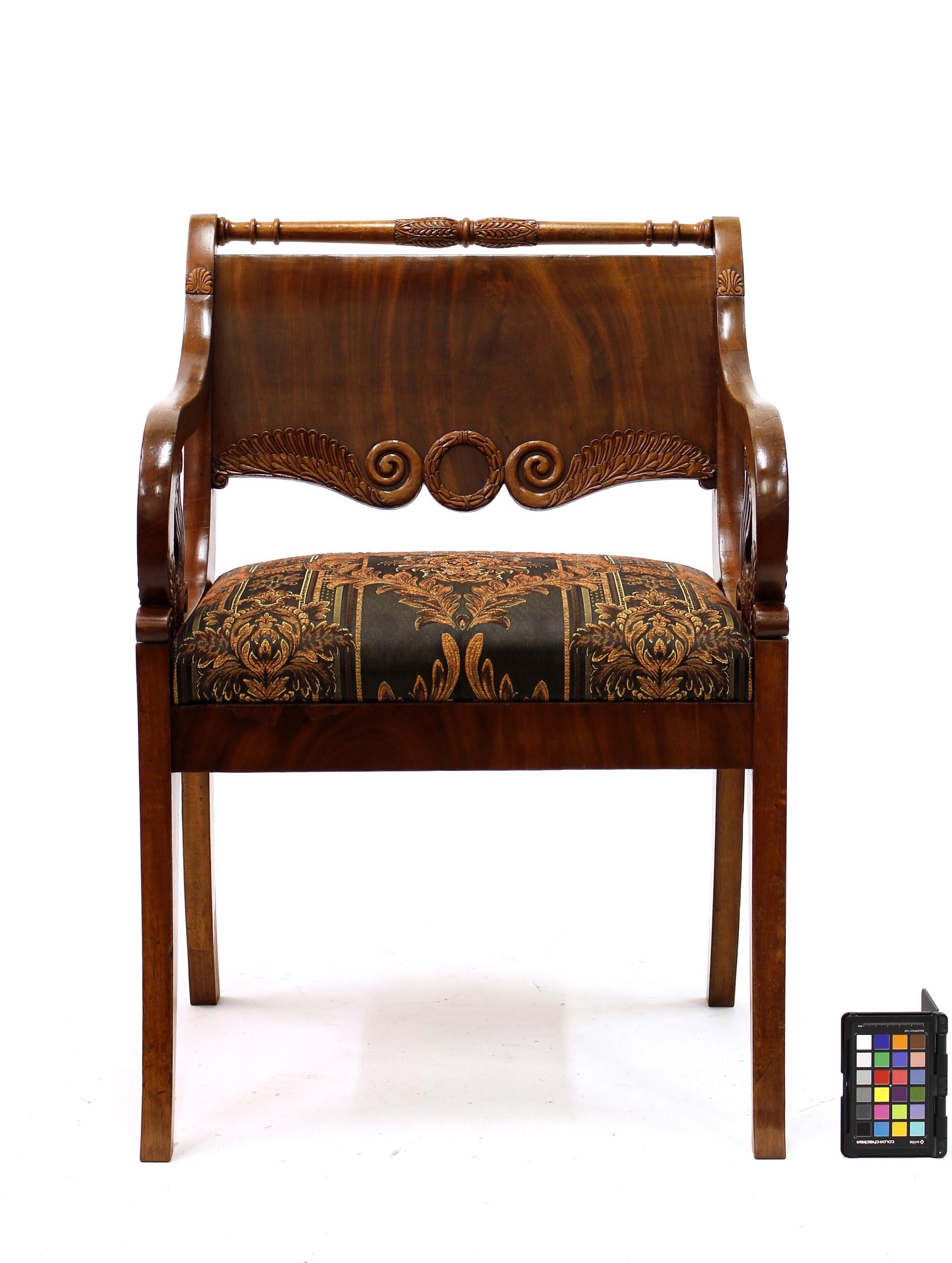 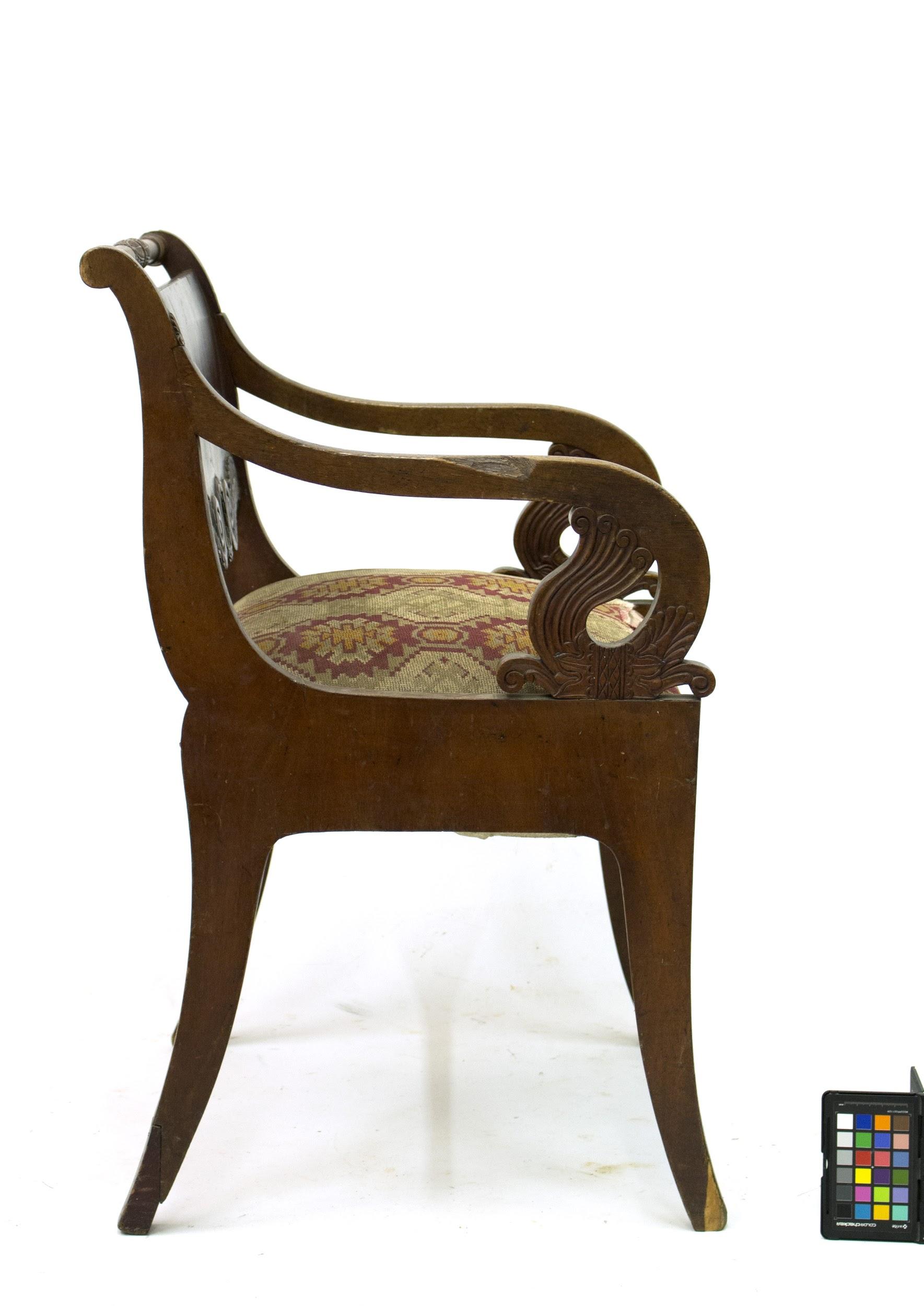 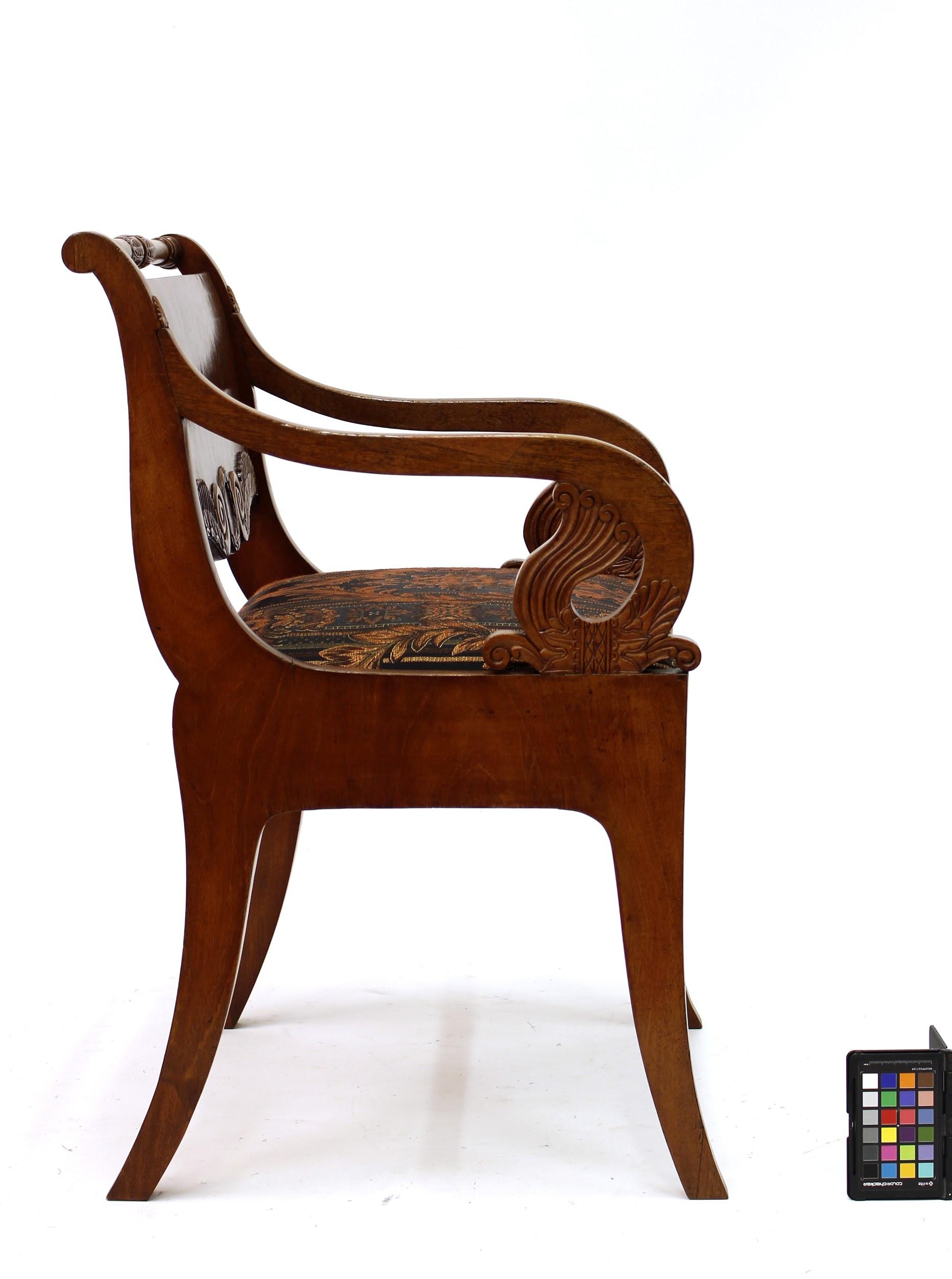 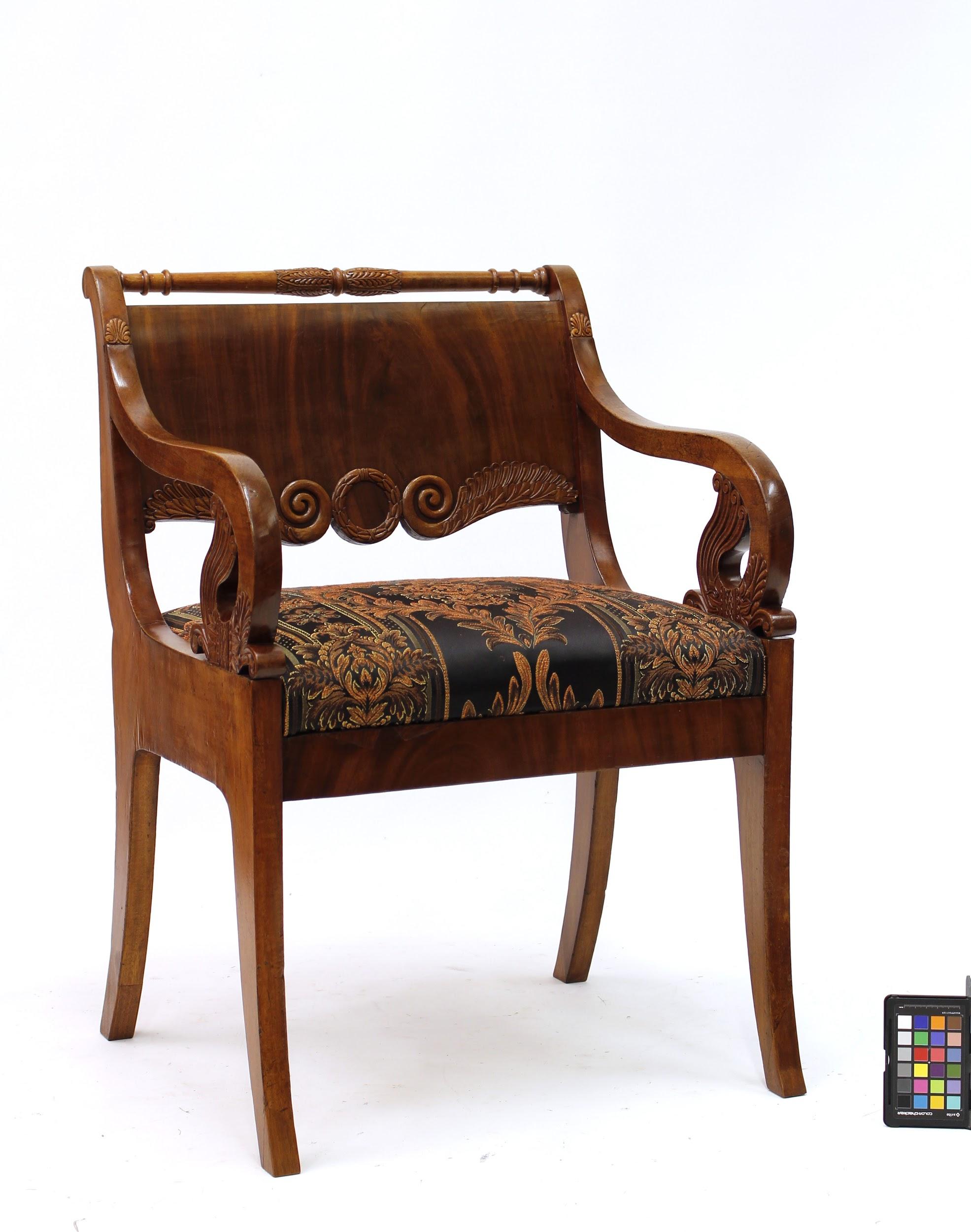 Teostatud tööde tulemus Teostatud on vajalikud restaureerimistööd ning tool on siseruumides kasutamiseks valmis. Tehti vajalikud konstruktsiooni parandused ning kogu polstriosa rekonstrueeriti.Säilitus- ja hooldusjuhendTooli tuleks kasutada sihtotstarbeliselt. Istme ja konstruktsioonisõlmi liigselt mitte koormata. Tooli tuleks liigutada tõstes mitte lohistades. Hooldamisel ei tohi kasutada vett, vaid kuiva puuvillast lappi ja tolmuimejat. Tooli säilitada puhtas ja tolmuvabas ruumis, mille temperatuur ja õhuniiskus on stabiilne. Tuleb hoiduda niiskustingimuste järsust muutusest, kuna puit vajab kohanemiseks aega.Kuupäev 25.05.2018Allkiri Eva Sandra UustalNimetusBiidermeier tugitoolAutorPuudubDateering1920MaterjalMänd-konstruktsioon, MahagonTehnikaRaamkonstruktsioonMõõtmedOmanikEva Sandra UustalTähisPuudubTooli visuaalse väljanägemise parandamine, viimistluse uuendamine, polstri rekonstruktsioon.Tooli visuaalse väljanägemise parandamine, viimistluse uuendamine, polstri rekonstruktsioon.Tööde teostamise aeg20.02.2018-25.05.2018Kirjeldus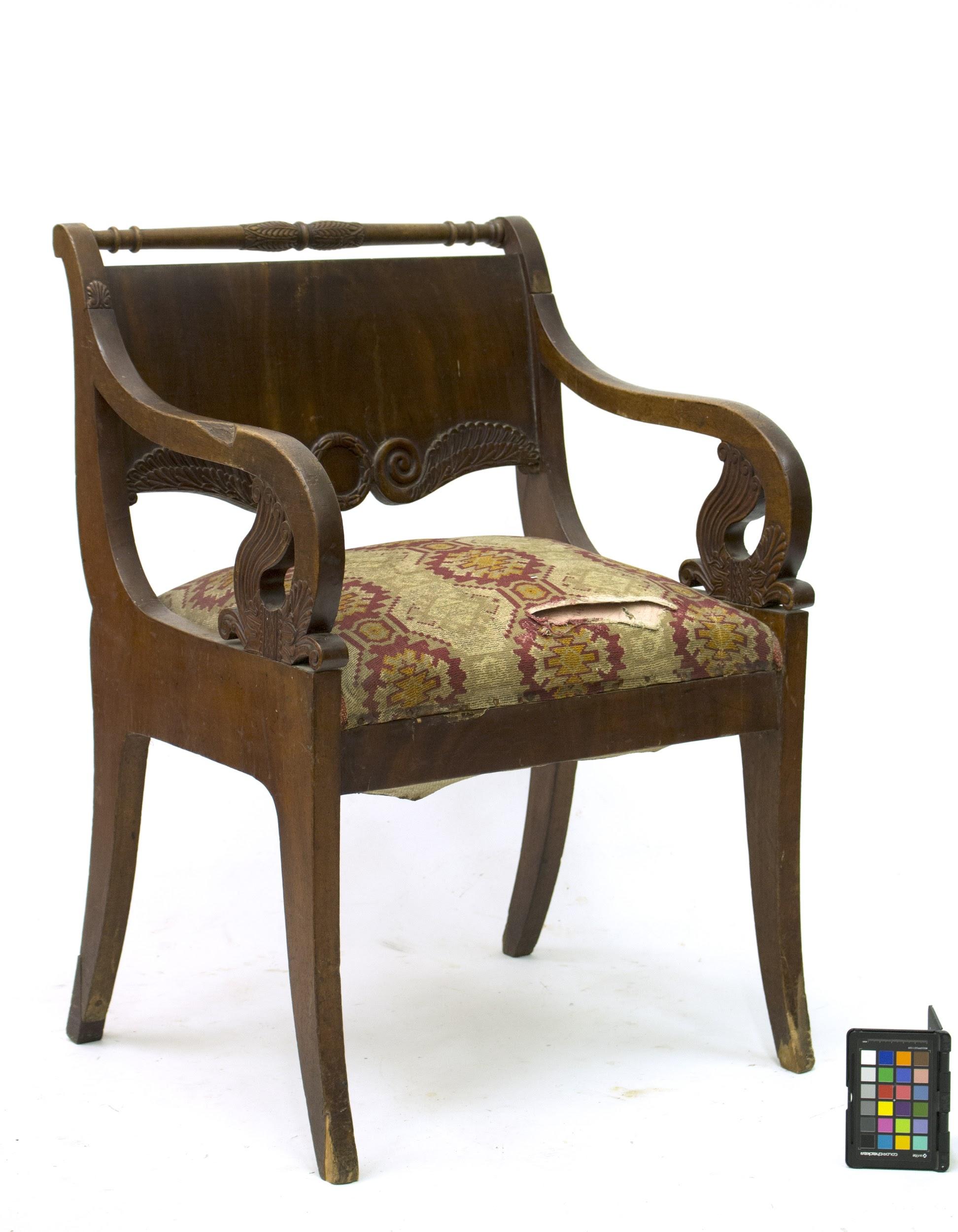 Tegemist on Biidermeier tugitooliga. Tool on männipuidust konstruktsiooniga, kaetud mahagoni spooniga. Käetoed on mahagonist puidulõikega. Jalgadel on spoonikahjustused. Tooli seljatoel asetseb uhke tiivamotiiviga puidulõige. Tool on viimistletud shellakiga. Tool on pärit Ida-Virumaalt Tamme talust. Autori v töökoja märgistus, signatuurPuudubMuud pealdised, märgid, tekstidTooli tagasarjel asetseb number 15Andmed varasemate konserveerimis-restaureerimistööde teostamise kohtaToolil on parandatud tagumist jalga lisades sellele mahagoni tükk, fikseerides naelaga. Tooli algupärane poolpehme polster on tehtud ümber vedrupolstriks.(5 vedru)Kirjandus- ja arhiiviallikadPuudubSeisundi kirjeldus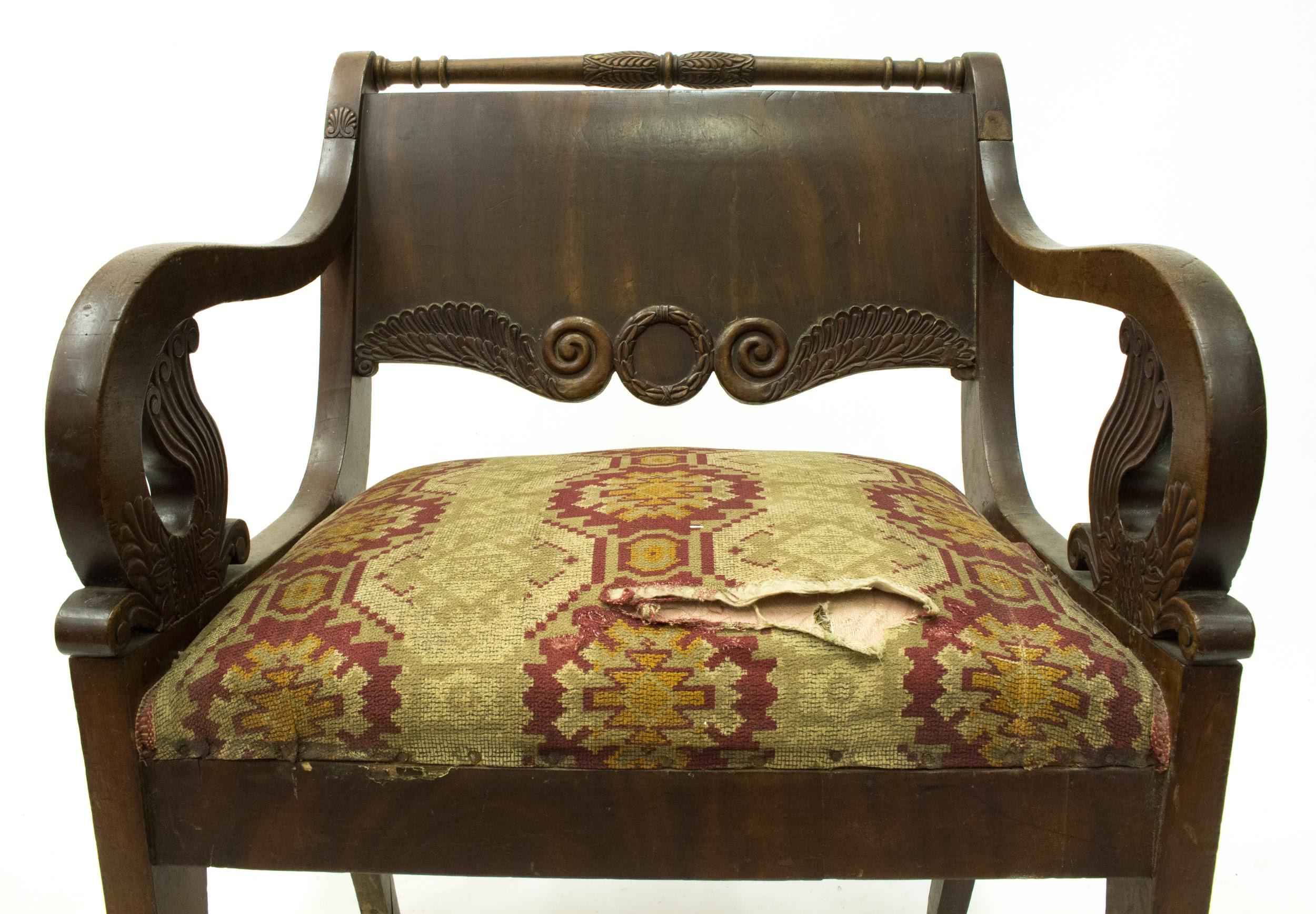 Konstruktsiooni käetugede tappühendused on lahti. Paremal käetoel asetseb lõikekahjustus. Vasak tagajalg on suurema kahjustusega. Tooli parema vasaku käetoe ülal puudub puidulõige. Viimistlus on kulunud ja määrdunud. Polster ei ole säilinud esialgsel kujul, on tugevalt kahjustunud, katteriie pleekinud, määrdunud ning purunenud.Polstri konstruktsiooni moodustab 5 x keermelist vedru, mis on täielikult oma asukohast eraldunud.Kokkuvõtlik/üldine hinnang objekti seisundileKonstruktsiooni üldseisund on hea, polster lagunenud.Tööde loeteluTooli üldseisundi dokumenteerimine: kirjeldamine ja pildistaminePolstri autentsuse tuvastamine ja seisundi määramineKangaproovide ja naelanäidiste puhastamine ja hoiustamineVedrude kinnitusskeemi analüüsVana polstri eemaldaminePuitkonstruktsiooni lahti võtmine ja vajalike paranduste tegeminePuitkonstruktsiooni puhastamine ja viimistleminePolstri rekonstrueerimineTugirihmade kinnitaminePolstri täitematerjali läbiõmblus, vormiõmblus, kontuurõmblusIstme ja seljatoe pikeeringukihi taastamineKatteriide paigaldusLõppdokumentatsiooni vormistamineFikseerida eseme seisund, tuvastada konstruktsiooni kahjustusedAlgse tehnilise lahenduse fikseerimine, polstri tegeliku seisundi tuvastamineAlgupäraste kangaste ja naelte säilitamineJäädvustada algne vedrude sidumisskeemRekonstruktsioonipinna avamineTooli konstruktsioonilise tugevuse taastamineVana viimistluse eemaldamine, toonida konstruktsioon sobivasse tooni, konstruktsioonipinna viimistluspinna kaitsmineReformpolstri toetuspinna tekitaminePõhipolstri taastaminePõhipolstri viimistleminePolstri vormistamineTeostatud tööde ja kasutatud materjalide fikseerimineTooli üldseisundi dokumenteerimine: kirjeldamine ja pildistaminePolstri autentsuse tuvastamine ja seisundi määramineKangaproovide ja naelanäidiste puhastamine ja hoiustamineVedrude kinnitusskeemi analüüsVana polstri eemaldamineKäetugede lahti võtmineVajalike puiduparanduste tegemineUue puidulõike tegeminePuitkonstruktsiooni puhastamine ja viimistleminePuitkonstruktsiooni puhastaminePeitsimineShellakiga viimistleminePolstri rekonstrueerimineUue raami tegemineTugirihmade kinnitamine ning polstri täitematerjali lisamineVormiõmblus, kontuurõmblusIstme pikeeringukihi taastamineKatteriide paigaldusLõppdokumentatsiooni vormistamineTooli üldseisundi dokumenteerimine: kirjeldamine ja pildistaminePolstri autentsuse tuvastamine ja seisundi määramineKangaproovide ja naelanäidiste puhastamine ja hoiustamineVedrude kinnitusskeemi analüüsVana polstri eemaldamineKäetugede lahti võtmineVajalike puiduparanduste tegemineUue puidulõike tegeminePuitkonstruktsiooni puhastamine ja viimistleminePuitkonstruktsiooni puhastaminePeitsimineShellakiga viimistleminePolstri rekonstrueerimineUue raami tegemineTugirihmade kinnitamine ning polstri täitematerjali lisamineVormiõmblus, kontuurõmblusIstme pikeeringukihi taastamineKatteriide paigaldusLõppdokumentatsiooni vormistamineFotokaamera, statiiv, mõõdulint, tekstitöötlusprogramm MS Word, fototöötlusprogramm PhotoshopMaarliteip, värvilised markeridKäärid, triikraud, kiletaskudLõikenäpitsad, näpitsad, sõrg, kääridHaamer, piirituskompress, Peitel, lõikepeitel, liivapaber, harilik, niiskuskindel PVA, Erinevad lõikepeitlidKarukeel, tehniline piiritusPeits, pintselShellak, pintsel, vatitampoonJoonlaud, harilik, formaatsaag, lintsaag, peitelVedrude tugirihm, tugirigmade naelad, haamer, õmblusnöör, kumer nõel, Jutekangas, merihein, nööpnõelad, kriit, joonlaud, kääridÕmblusnöör, nõel (kumernõel), merihein, kriit, joonlaud, kääridÕmblusnöör, vatt, valge puuvillane kangas, nõel, nööpnõelad (jämedad), klambridMööbliriie, nööpnõelad, kriit, joonlaud, käärid, klambrid, haamer, nõelMuudatused konserveerimistööde kavasTööd on teostatud konserveerimiskava aluselTööd on teostatud konserveerimiskava alusel